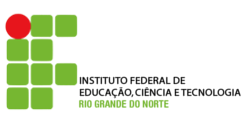 2ª Lista de exercícios – Química Geral II (Termoquímica)Tendo que o calor de combustão do gás hidrogênio é – 68 kcal/mol e do metano gasoso é -213 kcal/mol, demonstre matematicamente qual dos dois combustíveis liberaria maior energia por grama.Escreva as equações correspondentes à entalpia de formação dos seguintes compostos:C5H10C3H7NH2Na2SO4HNO3Ca(NO3)2Escreva as equações correspondentes à entalpia de combustão dos seguintes compostos:H2C(graf)C5H10C6H5OHC3H7NH2Um sistema recebe calor de sua vizinhança e realiza trabalho nela. É possível que esse processo tenha ΔE positivo? Quando isso pode ocorrer? Explique.Considerando a reação a seguir de formação da água e sua entalpia de formação, determine: H2 (g)  +  ½ O2 (g)		H2O (g)           ΔHf  = -572 kJ O calor liberado na queima de 35 g de hidrogênio;A massa de oxigênio necessária para obter 55 mols de água;O calor liberado na situação em “b”;A massa de água obtida quando é liberado 105000 J de calor.Considere a reação do alumínio com óxido férrico produzindo óxido de alumínio e ferro (todos no estado sólido). Sabendo-se que a entalpia de formação do óxido de alumínio é -1676 kJ/mol e do óxido férrico é -834 kJ/mol, calcule a entalpia para a reação descrita inicialmente.O calor específico do cobre é 0,385 J/g.K. Quantos J de calor são necessários para aumentar a temperatura de um bloco de 2,5 kg de cobre de 30,3ºC para 32,4ºC?Sob condições de volume constante o calor de combustão do ácido benzóico (HC7H5O2) é 26,38 kJ/g. Uma amostra de 1,640 g de ácido benzóico é queimada em uma bomba calorimétrica o que geral um aumento de temperatura do calorímetro de 22,25 ºC para 27,2 ºC. Qual é a capacidade calorífica total do calorímetro? Uma amostra de 1,320 g de uma nova substância orgânica sofre combustão no mesmo calorímetro. A temperatura do calorímetro aumenta de 22,14 ºC para 26,82 ºC. Qual é o calor de combustão da nova substância?Determine a entalpia de combustão do etanol, em kcal/mol, sendo dados:ΔHf (etanol)  = -66 kJΔHf (CO2)  = -94 kJΔHf (água)  = -68 kJDetermine também a entalpia de combustão do etanol em kcal/grama.A reação de trimerização cíclica do acetileno, dando benzeno, pode ser representada pela equação termodinâmica:3 C2H2 (g)                   C6H6 (l)		ΔH = -120 kcalSabendo que a entalpia do benzeno vale 30 kcal/mol, determine a entalpia de formação um mol de acetileno.A partir das equações a seguir, determine a entalpia de combustão da hidrazina (N2H4).N2 (g)      +      2 H2 (g)             N2H4 (g) 	ΔH = 95,0 kJ/molH2 (g)      +      ½ O2 (g)             H2O (g) 	ΔH = -242,0 kJ/molTendo como base as entalpias de combustão do metano (-900,0 kJ/mol) e do hidrogênio (-600 kJ/mol), calcule a massa de hidrogênio que fornece a mesma energia correspondente a 10 kg de metano.Considerando os dados abaixo:N2 (g)      +     O2 (g)             2 NO (g) 	  	 ΔH = 180,7 kJ2 NO (g)      +     O2 (g)             2 NO2 (g) 	  ΔH = -113,1 kJ2 N2O (g)             	2 N2 (g)   +   O2 (g) 	  ΔH = -163,2 kJDetermine o ΔH da reaçãoN2O (g)   +    NO2 (g)                   3 NO (g)Calcule a entalpia padrão de formação do Mg(OH)2 sólido, considerando os seguintes dados:2 Mg (s)      +     O2 (g)             2 MgO (s) 	  	       ΔH = -1203,6 kJ Mg(OH)2 (s)                MgO (s)      +      H2O (l) 	  ΔH = 37,1 kJ2 H2 (g)     +    O2 (g)        	2 H2O (l)   	 	     ΔH = -571,7 kJBons estudos!